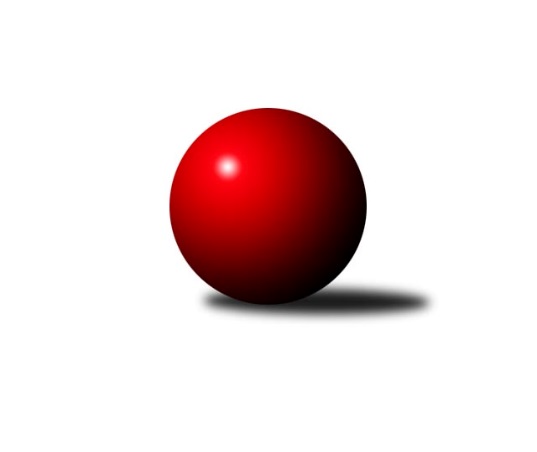 Č.10Ročník 2023/2024	25.11.2023Nejlepšího výkonu v tomto kole: 3347 dosáhlo družstvo: SK Žižkov Praha2. KLZ A 2023/2024Výsledky 10. kolaSouhrnný přehled výsledků:SK Žižkov Praha	- KK Kosmonosy 	7:1	3347:3133	16.0:8.0	25.11.KK Jiří Poděbrady	- KK Konstruktiva Praha 	5:3	3290:3275	12.5:11.5	25.11.SKK Rokycany	- Kuželky Aš	7:1	3165:2978	15.5:8.5	25.11.Tabulka družstev:	1.	SK Žižkov Praha	8	8	0	0	54.0 : 10.0 	131.5 : 60.5 	 3280	16	2.	KK Konstruktiva Praha	9	7	0	2	51.0 : 21.0 	132.5 : 83.5 	 3242	14	3.	SKK Rokycany	9	6	0	3	47.0 : 25.0 	123.0 : 93.0 	 3269	12	4.	KK Kosmonosy	9	3	0	6	29.0 : 43.0 	104.5 : 111.5 	 3136	6	5.	KK Jiří Poděbrady	9	3	0	6	24.0 : 48.0 	87.0 : 129.0 	 3097	6	6.	TJ Bižuterie Jablonec nad Nisou	8	2	0	6	18.0 : 46.0 	74.5 : 117.5 	 3023	4	7.	Kuželky Aš	8	1	0	7	17.0 : 47.0 	67.0 : 125.0 	 2993	2Podrobné výsledky kola:	 SK Žižkov Praha	3347	7:1	3133	KK Kosmonosy 	Hana Dragounová	138 	 132 	 135 	128	533 	 3:1 	 525 	 132	139 	 133	121	Karolína Kovaříková	Lenka Boštická	125 	 152 	 120 	136	533 	 2:2 	 508 	 139	122 	 128	119	Nikola Sobíšková	Kateřina Katzová	133 	 142 	 127 	140	542 	 1:3 	 535 	 142	143 	 133	117	Hana Mlejnková	Lucie Řehánková	134 	 160 	 135 	144	573 	 4:0 	 502 	 131	127 	 115	129	Tereza Nováková *1	Blanka Mašková	151 	 135 	 152 	135	573 	 3:1 	 527 	 127	122 	 133	145	Jana Bínová	Blanka Mizerová	143 	 159 	 156 	135	593 	 3:1 	 536 	 144	129 	 140	123	Jana Burockovározhodčí: Michal Truksastřídání: *1 od 90. hodu Sabrina ZapletalováNejlepší výkon utkání: 593 - Blanka Mizerová	 KK Jiří Poděbrady	3290	5:3	3275	KK Konstruktiva Praha 	Zdeňka Dejdová	142 	 166 	 137 	153	598 	 4:0 	 484 	 136	125 	 104	119	Petra Najmanová	Michaela Moravcová	149 	 145 	 120 	131	545 	 2:2 	 543 	 130	128 	 135	150	Tereza Chlumská	Zuzana Holcmanová	125 	 128 	 152 	153	558 	 2.5:1.5 	 555 	 139	121 	 152	143	Marie Chlumská	Dita Kotorová	137 	 128 	 128 	141	534 	 2:2 	 575 	 132	151 	 158	134	Martina Starecki	Magdaléna Moravcová	139 	 140 	 126 	127	532 	 2:2 	 550 	 134	136 	 140	140	Jana Čiháková	Jana Takáčová	131 	 133 	 130 	129	523 	 0:4 	 568 	 133	137 	 157	141	Hana Kovářovározhodčí:  Vedoucí družstevNejlepší výkon utkání: 598 - Zdeňka Dejdová	 SKK Rokycany	3165	7:1	2978	Kuželky Aš	Lada Hessová	143 	 142 	 130 	151	566 	 3:1 	 533 	 139	127 	 136	131	Marie Hertel	Andrea Pytlíková	113 	 116 	 96 	124	449 	 1:3 	 514 	 130	115 	 138	131	Ivona Mašková	Lenka Findejsová	133 	 139 	 144 	136	552 	 3:1 	 508 	 102	147 	 139	120	Veronika Fajtová	Eva Kotalová	120 	 110 	 125 	130	485 	 2:2 	 462 	 99	121 	 108	134	Kristýna Repčíková	Monika Kalousová	136 	 127 	 145 	141	549 	 3.5:0.5 	 494 	 118	127 	 137	112	Martina Pospíšilová	Daniela Pochylová	147 	 137 	 124 	156	564 	 3:1 	 467 	 105	113 	 142	107	Miroslava Utikalovározhodčí: Roman PytlíkNejlepší výkon utkání: 566 - Lada HessováPořadí jednotlivců:	jméno hráče	družstvo	celkem	plné	dorážka	chyby	poměr kuž.	Maximum	1.	Blanka Mizerová 	SK Žižkov Praha	572.25	373.9	198.3	2.9	4/4	(595)	2.	Lenka Boštická 	SK Žižkov Praha	566.25	370.8	195.5	3.8	4/4	(598)	3.	Daniela Pochylová 	SKK Rokycany	555.56	371.8	183.8	5.1	5/5	(570)	4.	Zdeňka Dejdová 	KK Jiří Poděbrady	555.25	375.1	180.2	5.9	4/5	(598)	5.	Jana Čiháková 	KK Konstruktiva Praha 	554.07	374.2	179.9	5.8	5/6	(603)	6.	Lenka Findejsová 	SKK Rokycany	553.80	369.9	183.9	7.0	5/5	(579)	7.	Lucie Vrbatová 	SKK Rokycany	552.35	368.6	183.8	5.0	5/5	(581)	8.	Hana Kovářová 	KK Konstruktiva Praha 	551.67	363.7	188.0	4.7	6/6	(596)	9.	Lada Hessová 	SKK Rokycany	549.44	365.5	183.9	5.6	5/5	(594)	10.	Blanka Mašková 	SK Žižkov Praha	547.10	372.9	174.2	5.9	4/4	(573)	11.	Olga Petráčková 	TJ Bižuterie Jablonec nad Nisou	546.93	373.4	173.5	5.4	5/5	(580)	12.	Hedvika Mizerová 	SK Žižkov Praha	544.50	376.8	167.7	7.5	4/4	(600)	13.	Lucie Řehánková 	SK Žižkov Praha	543.65	365.3	178.4	5.5	4/4	(579)	14.	Monika Kalousová 	SKK Rokycany	543.25	370.7	172.6	6.3	4/5	(566)	15.	Martina Starecki 	KK Konstruktiva Praha 	542.94	368.7	174.3	5.4	6/6	(575)	16.	Jana Bínová 	KK Kosmonosy 	541.40	364.8	176.6	6.2	5/6	(560)	17.	Jana Burocková 	KK Kosmonosy 	540.75	362.0	178.8	5.8	4/6	(569)	18.	Karolína Kovaříková 	KK Kosmonosy 	539.25	361.9	177.4	6.2	5/6	(565)	19.	Marie Chlumská 	KK Konstruktiva Praha 	537.90	375.4	162.6	10.2	5/6	(560)	20.	Tereza Chlumská 	KK Konstruktiva Praha 	537.33	365.0	172.3	7.5	6/6	(565)	21.	Jana Florianová 	TJ Bižuterie Jablonec nad Nisou	536.25	368.5	167.8	4.7	5/5	(558)	22.	Ivona Mašková 	Kuželky Aš	532.83	366.6	166.3	7.8	6/6	(579)	23.	Martina Pospíšilová 	Kuželky Aš	532.22	360.3	171.9	6.4	6/6	(585)	24.	Alice Tauerová 	SKK Rokycany	530.92	364.6	166.3	7.7	4/5	(569)	25.	Petra Najmanová 	KK Konstruktiva Praha 	519.47	364.7	154.8	8.1	5/6	(548)	26.	Lucie Dlouhá 	KK Kosmonosy 	518.50	343.8	174.8	5.8	4/6	(560)	27.	Jana Takáčová 	KK Jiří Poděbrady	514.96	361.6	153.4	9.5	5/5	(561)	28.	Tereza Nováková 	KK Kosmonosy 	513.94	345.6	168.3	7.4	4/6	(577)	29.	Lenka Honzíková 	KK Jiří Poděbrady	513.63	359.1	154.5	9.1	4/5	(543)	30.	Magdaléna Moravcová 	KK Jiří Poděbrady	509.80	357.6	152.2	9.8	5/5	(554)	31.	Lenka Stejskalová 	TJ Bižuterie Jablonec nad Nisou	508.75	358.8	149.9	10.2	4/5	(539)	32.	Iveta Seifertová  st.	TJ Bižuterie Jablonec nad Nisou	503.93	354.0	149.9	11.3	5/5	(551)	33.	Marie Hertel 	Kuželky Aš	498.61	357.3	141.3	12.8	6/6	(545)	34.	Kristýna Repčíková 	Kuželky Aš	486.00	340.3	145.7	13.7	5/6	(516)	35.	Veronika Fajtová 	Kuželky Aš	485.28	339.8	145.4	10.3	6/6	(508)	36.	Zdeňka Kvapilová 	TJ Bižuterie Jablonec nad Nisou	464.25	334.4	129.9	15.3	5/5	(486)	37.	Jana Gembecová 	TJ Bižuterie Jablonec nad Nisou	462.35	325.8	136.6	16.6	5/5	(526)	38.	Miroslava Utikalová 	Kuželky Aš	460.60	325.2	135.4	16.0	5/6	(481)		Edita Koblížková 	KK Konstruktiva Praha 	559.00	374.0	185.0	6.0	1/6	(559)		Zuzana Holcmanová 	KK Jiří Poděbrady	558.00	385.0	173.0	10.0	1/5	(558)		Markéta Kopčíková 	Kuželky Aš	544.50	376.5	168.0	8.0	1/6	(554)		Tereza Votočková 	KK Kosmonosy 	544.00	381.0	163.0	6.5	1/6	(546)		Emilie Somolíková 	KK Konstruktiva Praha 	539.00	377.0	162.0	6.0	1/6	(539)		Anna Sailerová 	SK Žižkov Praha	538.00	364.0	174.0	10.0	1/4	(538)		Eva Václavková 	KK Konstruktiva Praha 	537.00	358.0	179.0	7.0	1/6	(537)		Naděžda Novotná 	KK Konstruktiva Praha 	535.67	356.8	178.8	4.7	2/6	(552)		Pavlína Říhová 	KK Kosmonosy 	533.50	357.0	176.5	6.0	2/6	(569)		Hana Dragounová 	SK Žižkov Praha	533.00	349.0	184.0	7.0	1/4	(533)		Michaela Košnarová 	KK Jiří Poděbrady	531.00	362.5	168.5	7.0	2/5	(536)		Nikola Sobíšková 	KK Kosmonosy 	530.33	367.5	162.8	4.8	3/6	(563)		Michaela Moravcová 	KK Jiří Poděbrady	526.42	371.6	154.8	11.9	3/5	(549)		Kateřina Katzová 	SK Žižkov Praha	522.90	360.4	162.5	8.6	2/4	(585)		Dita Kotorová 	KK Jiří Poděbrady	514.00	367.7	146.3	10.0	3/5	(534)		Kateřina Holubová 	KK Kosmonosy 	510.78	353.7	157.1	9.3	3/6	(550)		Eva Kotalová 	SKK Rokycany	506.75	353.8	153.0	8.8	2/5	(532)		Lada Tichá 	KK Jiří Poděbrady	505.75	355.3	150.5	10.0	2/5	(532)		Vlasta Kohoutová 	KK Jiří Poděbrady	505.75	357.5	148.3	13.0	2/5	(542)		Adéla Dlouhá 	KK Kosmonosy 	504.00	351.0	153.0	9.0	1/6	(504)		Iveta Seifertová  ml.	TJ Bižuterie Jablonec nad Nisou	504.00	357.0	147.0	10.2	2/5	(533)		Jitka Vavřinová 	KK Jiří Poděbrady	498.00	365.0	133.0	7.0	1/5	(498)		Hana Mlejnková 	KK Kosmonosy 	497.78	345.1	152.7	11.0	3/6	(535)		Irini Sedláčková 	SK Žižkov Praha	497.00	325.0	172.0	16.0	1/4	(497)		Nikola Stehlíková 	Kuželky Aš	469.50	332.2	137.3	13.8	3/6	(547)		Andrea Pytlíková 	SKK Rokycany	449.00	311.0	138.0	15.0	1/5	(449)Sportovně technické informace:Starty náhradníků:registrační číslo	jméno a příjmení 	datum startu 	družstvo	číslo startu26931	Andrea Pytlíková	25.11.2023	SKK Rokycany	1x23932	Sabrina Zapletalová	25.11.2023	KK Kosmonosy 	5x19747	Hana Dragounová	25.11.2023	SK Žižkov Praha	1x
Hráči dopsaní na soupisku:registrační číslo	jméno a příjmení 	datum startu 	družstvo	Program dalšího kola:11. kolo			-- volný los -- - KK Jiří Poděbrady	2.12.2023	so	11:30	KK Konstruktiva Praha  - SK Žižkov Praha	2.12.2023	so	13:30	KK Kosmonosy  - SKK Rokycany	2.12.2023	so	13:30	Kuželky Aš - TJ Bižuterie Jablonec nad Nisou	Nejlepší šestka kola - absolutněNejlepší šestka kola - absolutněNejlepší šestka kola - absolutněNejlepší šestka kola - absolutněNejlepší šestka kola - dle průměru kuželenNejlepší šestka kola - dle průměru kuželenNejlepší šestka kola - dle průměru kuželenNejlepší šestka kola - dle průměru kuželenNejlepší šestka kola - dle průměru kuželenPočetJménoNázev týmuVýkonPočetJménoNázev týmuPrůměr (%)Výkon4xZdeňka DejdováPoděbrady5983xZdeňka DejdováPoděbrady110.735985xBlanka MizerováŽižkov Praha5935xBlanka MizerováŽižkov Praha109.385932xMartina StareckiKonstruktiva 5752xLada HessováRokycany108.485664xLucie ŘehánkováŽižkov Praha5733xDaniela PochylováRokycany108.15642xBlanka MaškováŽižkov Praha5732xMartina StareckiKonstruktiva 106.475753xHana KovářováKonstruktiva 5683xLenka FindejsováRokycany105.8552